1. Business Arising From Previous Meeting or DiscussionsSLOA Board to meet every 3 weeks during the summer months. 2. Lakes And Ponds CommitteeNeed to get an update from Dan Anderson regarding lakes and pondWater testing Bubbler payments- Stepane to deep dive into current payment amount- is it adequate?3. Financial UpdateBudgetNo Change4. Pool MaintenanceJoe to start working on getting Pool Gate fixedClean up day to include setting up pool areaDo we need new FOBS?- Joe to follow up May 29 scheduled gate fixing day by Kodiac5. Common Areas & AmenitiesLawn CareStephane to issue cheque for payment to Mattias Tennis CourtsNets are out and availableBasketball NetsCheyanne to reach out to Mark and Josh Torres for updatePath repairNo repairs at the moment but the path will be cleaned up as part of cleanup day Lamp Posts on TrailNot discussed6. Design review and covenantsAnu to write up a process for the status certificate and design review process.  7. Social committee and eventsSocial event to take place on July 1st along with Canada Day FestivitiesSome residents proposing fireworks as part of festivities There will be sign up sheets at the cleanup day for various social/ volunteer opportunities 8. Community AmbassadorDoug to follow up with Heather C. Do we need a new/another ambassador?9. CommunicationsSpring Newsletter to go out Cleanup day reminder 10. General AdministrationJoe and Mark S to follow up with the lawyer11. New BusinessCleanup day- remove entrance sign, beach area, pathway, pool furniture Coffee snacks to be available. Gift card draw for participants 12. Open Action items from this meeting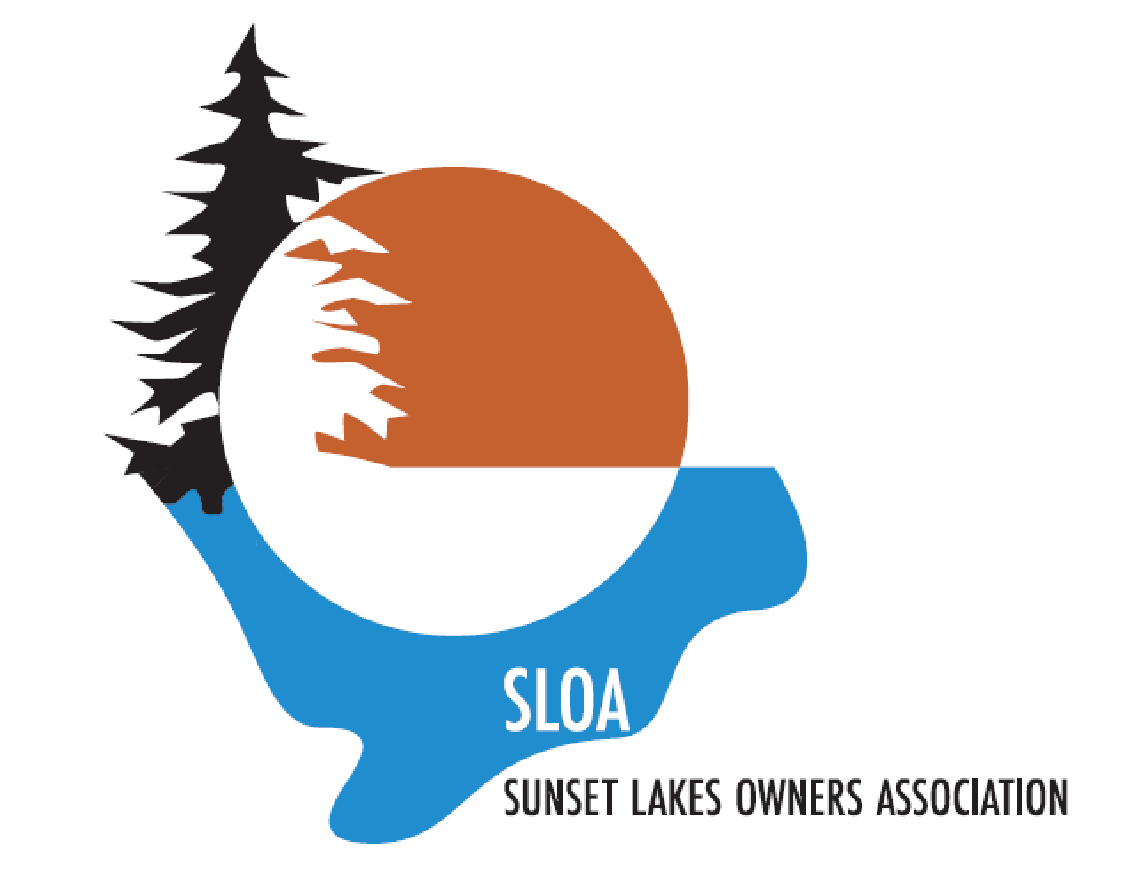 SLOA Meeting MinutesAttendance: Mark Saulnier (President)Stephane Parson (Treasurer)Doug ThompsonBill RideoutJoseph FuroAnu Peters (Secretary)Cheyanne Noseworthy (Comms)Lesley Rideout  (Social Committee)Tracey Woodman (Social Committee)Meeting Date: May 10, 2023Meeting Started: 7:00 pmMeeting Ended:  9:10 pmItemOwnerDue DateDeep dive into bubbler paymentStephane Create a confidentiality waiver for the BoardCheyanneNext MeetingPool opening fob & gate fix, JoeSpring Clean-up; Cheyanne to send email to community with the date May 13CheyanneFollow up with Lawyer JoeASAPSpring NewsletterMarkEarly MayReview Process for Status CertificateAnu 